Иные организации, участвующие в софинансировании проектаПриложение к заявке модельного проекта «Я буду мамой»РЕЗЮМЕ ИСПОЛНИТЕЛЯ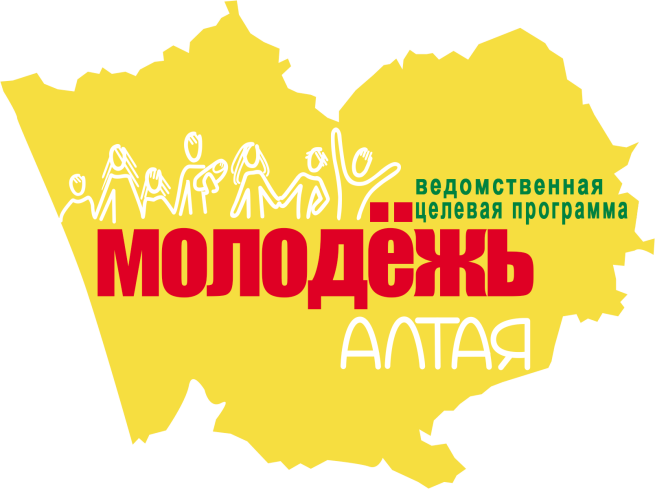 Пояснительная записка к модельному проекту «Я буду мамой»Целью проекта «Я буду мамой» является формирование в молодежной среде ценностей осознанного родительства, привлекательного образа беременной женщины, пропаганда здорового образа жизни. Проект направлен на укрепление института семьи и привлечение внимания молодёжи к желанному и здоровому материнству. Проект представляет собой проведение ряда конкурсных мероприятий для будущих мам. Организатор проводит широкое освещение проекта в СМИ и социальных сетях, отбор участниц, их консультирование и подготовку к конкурсу, конкурсные мероприятия, а также осуществляет проведение выставки и финального праздника женственности, красоты и материнства. Проект рекомендуется реализовать в четыре этапа: отбор участниц, зрительское голосование, выставка, финальное мероприятие. На этапе отбора участниц необходимо провести широкую информационную кампанию в СМИ о начале приема заявок  для участия в конкурсе; прием заявок; собеседования и отбор полуфиналисток. К собеседованию могут быть привлечены психолог, специалист по работе с беременными. Инструкцию по проведению собеседования, критерии отбора, бланк анкеты, можно получить по запросу на e-mail: info@rastem.ru, rastem@rambler.ru.Для организации зрительского голосования рекомендуется провести  профессиональную фотосессию полуфиналисток конкурса. Возможно размещение голосования на сайте www.rastem.ru.За 1,5 – 2 часа до проведения праздника рекомендуется  организация работы выставки-продажи детских товаров, игрушек, товаров для новорожденных, а также продукции местных производителей.  До мероприятия приветствуется проведение благотворительных акций, мастер-классов для взрослых и детей. Во время подготовки финального праздника рекомендуется работа полуфиналисток с профессиональным режиссёрам-постановщиком (творческая визитная карточка, видеозарисовка,  репетиция с хореографом дефиле и  выход с мужьями, творческий номер и прочее ).Финальное мероприятие проводится в виде большого праздника для всех будущих мам с  максимальным привлечением зрителей из числа молодёжи и широким освещением в СМИ. Участницы показывают свои таланты и получают один из титулов (мама-гармония, мама-улыбка, мама-вдохновение, мама-обаяние, мама-мечта, мама-очарование, мама-загадка и т.п.) и главный приз «Супер-мама». Реализация проекта проводится в партнерстве с медицинскими и образовательными учреждениями, органами власти, бизнес-структурами и т.д. Телефон для связи с координаторами, готовыми оказать содействие в поиске  партнеров на местах, - 8(3852)250-156,364-643. Основной результат проекта – повышение престижа роли матери в обществе, содействие улучшению демографической ситуации в Алтайском крае и конкретном муниципальном образовании. Координатор проекта – Хритоненкова Наталья Олеговна;КГАУ «Краевой дворец молодежи»,г. Барнаул, ул. Юрина, 204 в, тел. 55-94-68.Пояснительная записка к модельному проекту «Я буду мамой»Целью проекта «Я буду мамой» является формирование в молодежной среде ценностей осознанного родительства, привлекательного образа беременной женщины, пропаганда здорового образа жизни. Проект направлен на укрепление института семьи и привлечение внимания молодёжи к желанному и здоровому материнству. Проект представляет собой проведение ряда конкурсных мероприятий для будущих мам. Организатор проводит широкое освещение проекта в СМИ и социальных сетях, отбор участниц, их консультирование и подготовку к конкурсу, конкурсные мероприятия, а также осуществляет проведение выставки и финального праздника женственности, красоты и материнства. Проект рекомендуется реализовать в четыре этапа: отбор участниц, зрительское голосование, выставка, финальное мероприятие. На этапе отбора участниц необходимо провести широкую информационную кампанию в СМИ о начале приема заявок  для участия в конкурсе; прием заявок; собеседования и отбор полуфиналисток. К собеседованию могут быть привлечены психолог, специалист по работе с беременными. Инструкцию по проведению собеседования, критерии отбора, бланк анкеты, можно получить по запросу на e-mail: info@rastem.ru, rastem@rambler.ru.Для организации зрительского голосования рекомендуется провести  профессиональную фотосессию полуфиналисток конкурса. Возможно размещение голосования на сайте www.rastem.ru.За 1,5 – 2 часа до проведения праздника рекомендуется  организация работы выставки-продажи детских товаров, игрушек, товаров для новорожденных, а также продукции местных производителей.  До мероприятия приветствуется проведение благотворительных акций, мастер-классов для взрослых и детей. Во время подготовки финального праздника рекомендуется работа полуфиналисток с профессиональным режиссёрам-постановщиком (творческая визитная карточка, видеозарисовка,  репетиция с хореографом дефиле и  выход с мужьями, творческий номер и прочее ).Финальное мероприятие проводится в виде большого праздника для всех будущих мам с  максимальным привлечением зрителей из числа молодёжи и широким освещением в СМИ. Участницы показывают свои таланты и получают один из титулов (мама-гармония, мама-улыбка, мама-вдохновение, мама-обаяние, мама-мечта, мама-очарование, мама-загадка и т.п.) и главный приз «Супер-мама». Реализация проекта проводится в партнерстве с медицинскими и образовательными учреждениями, органами власти, бизнес-структурами и т.д. Телефон для связи с координаторами, готовыми оказать содействие в поиске  партнеров на местах, - 8(3852)250-156,364-643. Основной результат проекта – повышение престижа роли матери в обществе, содействие улучшению демографической ситуации в Алтайском крае и конкретном муниципальном образовании. Координатор проекта – Хритоненкова Наталья Олеговна;КГАУ «Краевой дворец молодежи»,г. Барнаул, ул. Юрина, 204 в, тел. 55-94-68.1. Заявка на участие в конкурсе социально значимых проектов в сфере молодежной политики, реализация которых состоится в 2018 году1. Заявка на участие в конкурсе социально значимых проектов в сфере молодежной политики, реализация которых состоится в 2018 году1. Заявка на участие в конкурсе социально значимых проектов в сфере молодежной политики, реализация которых состоится в 2018 году1. Заявка на участие в конкурсе социально значимых проектов в сфере молодежной политики, реализация которых состоится в 2018 году1. Заявка на участие в конкурсе социально значимых проектов в сфере молодежной политики, реализация которых состоится в 2018 году1. Заявка на участие в конкурсе социально значимых проектов в сфере молодежной политики, реализация которых состоится в 2018 году1.1. Название проекта1.1. Название проекта«Я буду мамой»«Я буду мамой»«Я буду мамой»«Я буду мамой»1.2. Грантовое направление 1.2. Грантовое направление Модельный проектМодельный проектМодельный проектМодельный проект1.3. Полное наименование организации-заявителя1.3. Полное наименование организации-заявителя(в строгом соответствии со свидетельством о внесении записи в ЕГРЮЛ)(в строгом соответствии со свидетельством о внесении записи в ЕГРЮЛ)(в строгом соответствии со свидетельством о внесении записи в ЕГРЮЛ)(в строгом соответствии со свидетельством о внесении записи в ЕГРЮЛ)1.4. Полное наименование организации-исполнителя1.4. Полное наименование организации-исполнителя(в строгом соответствии со свидетельством о внесении записи в ЕГРЮЛ)(в строгом соответствии со свидетельством о внесении записи в ЕГРЮЛ)(в строгом соответствии со свидетельством о внесении записи в ЕГРЮЛ)(в строгом соответствии со свидетельством о внесении записи в ЕГРЮЛ)1.5. Краткая аннотация к проекту1.5. Краткая аннотация к проектуПроект направлен на реализацию мероприятий по формированию в молодежной среде ценностей осознанного родительства и пропаганде здорового образа жизни. Основной результат проекта – повышение престижа роли матери в обществе посредством проведения тематического культурного события и содействие улучшению демографической ситуации на территории (наименование муниципального образования, конкретных населенных пунктов).Проект направлен на реализацию мероприятий по формированию в молодежной среде ценностей осознанного родительства и пропаганде здорового образа жизни. Основной результат проекта – повышение престижа роли матери в обществе посредством проведения тематического культурного события и содействие улучшению демографической ситуации на территории (наименование муниципального образования, конкретных населенных пунктов).Проект направлен на реализацию мероприятий по формированию в молодежной среде ценностей осознанного родительства и пропаганде здорового образа жизни. Основной результат проекта – повышение престижа роли матери в обществе посредством проведения тематического культурного события и содействие улучшению демографической ситуации на территории (наименование муниципального образования, конкретных населенных пунктов).Проект направлен на реализацию мероприятий по формированию в молодежной среде ценностей осознанного родительства и пропаганде здорового образа жизни. Основной результат проекта – повышение престижа роли матери в обществе посредством проведения тематического культурного события и содействие улучшению демографической ситуации на территории (наименование муниципального образования, конкретных населенных пунктов).Проект направлен на реализацию мероприятий по формированию в молодежной среде ценностей осознанного родительства и пропаганде здорового образа жизни. Основной результат проекта – повышение престижа роли матери в обществе посредством проведения тематического культурного события и содействие улучшению демографической ситуации на территории (наименование муниципального образования, конкретных населенных пунктов).Проект направлен на реализацию мероприятий по формированию в молодежной среде ценностей осознанного родительства и пропаганде здорового образа жизни. Основной результат проекта – повышение престижа роли матери в обществе посредством проведения тематического культурного события и содействие улучшению демографической ситуации на территории (наименование муниципального образования, конкретных населенных пунктов).1.6. Срок выполнения проекта 1.6. Срок выполнения проекта Продолжительность проектаПродолжительность проекта(количество полных месяцев)(количество полных месяцев)(количество полных месяцев)(количество полных месяцев)Начало реализации проектаНачало реализации проекта(месяц, год)(месяц, год)(месяц, год)(месяц, год)Окончание реализации проектаОкончание реализации проекта(месяц, год)(месяц, год)(месяц, год)(месяц, год)Срок реализации средствСрок реализации средств(месяц, год)(месяц, год)(месяц, год)(месяц, год)1.7. Численность населения, вовлеченного в проект1.7. Численность населения, вовлеченного в проект1.7. Численность населения, вовлеченного в проект1.7. Численность населения, вовлеченного в проект1.7. Численность населения, вовлеченного в проект1.7. Численность населения, вовлеченного в проектИсполнителиИсполнителив т.ч. добровольцыБлагополучателиВсегоОбщая численностьВ т.ч. 14-30 лет1.8. Контактная информация организации-заявителя1.8. Контактная информация организации-заявителяЮридический адрес Юридический адрес (с почтовым индексом)(с почтовым индексом)(с почтовым индексом)(с почтовым индексом)Телефон, факсТелефон, факс (с кодом населенного пункта) (с кодом населенного пункта) (с кодом населенного пункта) (с кодом населенного пункта)Электронная почтаЭлектронная почта1.9. Руководитель организации-заявителя1.9. Руководитель организации-заявителя(Ф.И.О., должность руководителя организации в соответствии с уставом)(Ф.И.О., должность руководителя организации в соответствии с уставом)(Ф.И.О., должность руководителя организации в соответствии с уставом)(Ф.И.О., должность руководителя организации в соответствии с уставом)1.10. Руководитель проекта1.10. Руководитель проекта(Ф.И.О., должность)(Ф.И.О., должность)(Ф.И.О., должность)(Ф.И.О., должность)Рабочий телефонРабочий телефон(с кодом населенного пункта)(с кодом населенного пункта)(с кодом населенного пункта)(с кодом населенного пункта)Мобильный телефонМобильный телефонЭлектронная почтаЭлектронная почта1.11. Финансирование проекта1.11. Финансирование проектаЗапрашиваемая сумма (в рублях)Запрашиваемая сумма (в рублях)Софинансирование, включая собственные средства организации-заявителя (имеющиеся средства, в рублях)Софинансирование, включая собственные средства организации-заявителя (имеющиеся средства, в рублях)Полная стоимость проекта (в рублях)Полная стоимость проекта (в рублях)2. Описание проекта2. Описание проекта2. Описание проекта2. Описание проекта2. Описание проекта2. Описание проекта2. Описание проекта2. Описание проекта2. Описание проекта2. Описание проекта2. Описание проекта2. Описание проекта2. Описание проекта2. Описание проекта2.1. География проекта 2.1. География проекта 2.1. География проекта 2.1. География проекта 2.1. География проекта 2.1. География проекта 2.1. География проекта 2.1. География проекта 2.1. География проекта 2.1. География проекта 2.1. География проекта 2.1. География проекта 2.1. География проекта 2.1. География проекта перечислить конкретные населенные пункты, на территории которых реализуется проектперечислить конкретные населенные пункты, на территории которых реализуется проектперечислить конкретные населенные пункты, на территории которых реализуется проектперечислить конкретные населенные пункты, на территории которых реализуется проектперечислить конкретные населенные пункты, на территории которых реализуется проектперечислить конкретные населенные пункты, на территории которых реализуется проектперечислить конкретные населенные пункты, на территории которых реализуется проектперечислить конкретные населенные пункты, на территории которых реализуется проектперечислить конкретные населенные пункты, на территории которых реализуется проектперечислить конкретные населенные пункты, на территории которых реализуется проектперечислить конкретные населенные пункты, на территории которых реализуется проектперечислить конкретные населенные пункты, на территории которых реализуется проектперечислить конкретные населенные пункты, на территории которых реализуется проектперечислить конкретные населенные пункты, на территории которых реализуется проект2.2. Обоснование социальной значимости проекта 2.2. Обоснование социальной значимости проекта 2.2. Обоснование социальной значимости проекта 2.2. Обоснование социальной значимости проекта 2.2. Обоснование социальной значимости проекта 2.2. Обоснование социальной значимости проекта 2.2. Обоснование социальной значимости проекта 2.2. Обоснование социальной значимости проекта 2.2. Обоснование социальной значимости проекта 2.2. Обоснование социальной значимости проекта 2.2. Обоснование социальной значимости проекта 2.2. Обоснование социальной значимости проекта 2.2. Обоснование социальной значимости проекта 2.2. Обоснование социальной значимости проекта описать конкретную ситуацию в муниципальном образовании; обоснование необходимости реализации проекта в данном  муниципальном образованииописать конкретную ситуацию в муниципальном образовании; обоснование необходимости реализации проекта в данном  муниципальном образованииописать конкретную ситуацию в муниципальном образовании; обоснование необходимости реализации проекта в данном  муниципальном образованииописать конкретную ситуацию в муниципальном образовании; обоснование необходимости реализации проекта в данном  муниципальном образованииописать конкретную ситуацию в муниципальном образовании; обоснование необходимости реализации проекта в данном  муниципальном образованииописать конкретную ситуацию в муниципальном образовании; обоснование необходимости реализации проекта в данном  муниципальном образованииописать конкретную ситуацию в муниципальном образовании; обоснование необходимости реализации проекта в данном  муниципальном образованииописать конкретную ситуацию в муниципальном образовании; обоснование необходимости реализации проекта в данном  муниципальном образованииописать конкретную ситуацию в муниципальном образовании; обоснование необходимости реализации проекта в данном  муниципальном образованииописать конкретную ситуацию в муниципальном образовании; обоснование необходимости реализации проекта в данном  муниципальном образованииописать конкретную ситуацию в муниципальном образовании; обоснование необходимости реализации проекта в данном  муниципальном образованииописать конкретную ситуацию в муниципальном образовании; обоснование необходимости реализации проекта в данном  муниципальном образованииописать конкретную ситуацию в муниципальном образовании; обоснование необходимости реализации проекта в данном  муниципальном образованииописать конкретную ситуацию в муниципальном образовании; обоснование необходимости реализации проекта в данном  муниципальном образовании(не более 1 страницы)(не более 1 страницы)(не более 1 страницы)(не более 1 страницы)(не более 1 страницы)(не более 1 страницы)(не более 1 страницы)(не более 1 страницы)(не более 1 страницы)(не более 1 страницы)(не более 1 страницы)(не более 1 страницы)(не более 1 страницы)(не более 1 страницы)2.3. Основные цели и задачи проекта 2.3. Основные цели и задачи проекта 2.3. Основные цели и задачи проекта 2.3. Основные цели и задачи проекта 2.3. Основные цели и задачи проекта 2.3. Основные цели и задачи проекта 2.3. Основные цели и задачи проекта 2.3. Основные цели и задачи проекта 2.3. Основные цели и задачи проекта 2.3. Основные цели и задачи проекта 2.3. Основные цели и задачи проекта 2.3. Основные цели и задачи проекта 2.3. Основные цели и задачи проекта 2.3. Основные цели и задачи проекта Цель проекта: пропаганда желанного и счастливого материнства, создание позитивного образа беременной женщины: здоровой, активной, уверенной в себе, осознающей счастье рождения и воспитания детей путем проведения на территории (наименование муниципального образования, конкретных населенных пунктов) конкурса «Я буду мамой».Задачи проекта: - улучшение демографической ситуации на территории (наименование муниципального образования, конкретных населенных пунктов);-создание условий для  обмена опытом, обсуждения  вопросов и решения волнующих проблем, связанных с  рождением и воспитанием детей;-развитие творческого потенциала будущих мам;- привлечение к участию в конкурсе не менее _________ человек;- широкое освещение подготовки и проведения конкурса в СМИ и рекламных носителях;- организация финального мероприятия конкурса с участием более ____________ человек из числа молодёжи для привлечения внимания к осознанному и желанному родительству.Цель проекта: пропаганда желанного и счастливого материнства, создание позитивного образа беременной женщины: здоровой, активной, уверенной в себе, осознающей счастье рождения и воспитания детей путем проведения на территории (наименование муниципального образования, конкретных населенных пунктов) конкурса «Я буду мамой».Задачи проекта: - улучшение демографической ситуации на территории (наименование муниципального образования, конкретных населенных пунктов);-создание условий для  обмена опытом, обсуждения  вопросов и решения волнующих проблем, связанных с  рождением и воспитанием детей;-развитие творческого потенциала будущих мам;- привлечение к участию в конкурсе не менее _________ человек;- широкое освещение подготовки и проведения конкурса в СМИ и рекламных носителях;- организация финального мероприятия конкурса с участием более ____________ человек из числа молодёжи для привлечения внимания к осознанному и желанному родительству.Цель проекта: пропаганда желанного и счастливого материнства, создание позитивного образа беременной женщины: здоровой, активной, уверенной в себе, осознающей счастье рождения и воспитания детей путем проведения на территории (наименование муниципального образования, конкретных населенных пунктов) конкурса «Я буду мамой».Задачи проекта: - улучшение демографической ситуации на территории (наименование муниципального образования, конкретных населенных пунктов);-создание условий для  обмена опытом, обсуждения  вопросов и решения волнующих проблем, связанных с  рождением и воспитанием детей;-развитие творческого потенциала будущих мам;- привлечение к участию в конкурсе не менее _________ человек;- широкое освещение подготовки и проведения конкурса в СМИ и рекламных носителях;- организация финального мероприятия конкурса с участием более ____________ человек из числа молодёжи для привлечения внимания к осознанному и желанному родительству.Цель проекта: пропаганда желанного и счастливого материнства, создание позитивного образа беременной женщины: здоровой, активной, уверенной в себе, осознающей счастье рождения и воспитания детей путем проведения на территории (наименование муниципального образования, конкретных населенных пунктов) конкурса «Я буду мамой».Задачи проекта: - улучшение демографической ситуации на территории (наименование муниципального образования, конкретных населенных пунктов);-создание условий для  обмена опытом, обсуждения  вопросов и решения волнующих проблем, связанных с  рождением и воспитанием детей;-развитие творческого потенциала будущих мам;- привлечение к участию в конкурсе не менее _________ человек;- широкое освещение подготовки и проведения конкурса в СМИ и рекламных носителях;- организация финального мероприятия конкурса с участием более ____________ человек из числа молодёжи для привлечения внимания к осознанному и желанному родительству.Цель проекта: пропаганда желанного и счастливого материнства, создание позитивного образа беременной женщины: здоровой, активной, уверенной в себе, осознающей счастье рождения и воспитания детей путем проведения на территории (наименование муниципального образования, конкретных населенных пунктов) конкурса «Я буду мамой».Задачи проекта: - улучшение демографической ситуации на территории (наименование муниципального образования, конкретных населенных пунктов);-создание условий для  обмена опытом, обсуждения  вопросов и решения волнующих проблем, связанных с  рождением и воспитанием детей;-развитие творческого потенциала будущих мам;- привлечение к участию в конкурсе не менее _________ человек;- широкое освещение подготовки и проведения конкурса в СМИ и рекламных носителях;- организация финального мероприятия конкурса с участием более ____________ человек из числа молодёжи для привлечения внимания к осознанному и желанному родительству.Цель проекта: пропаганда желанного и счастливого материнства, создание позитивного образа беременной женщины: здоровой, активной, уверенной в себе, осознающей счастье рождения и воспитания детей путем проведения на территории (наименование муниципального образования, конкретных населенных пунктов) конкурса «Я буду мамой».Задачи проекта: - улучшение демографической ситуации на территории (наименование муниципального образования, конкретных населенных пунктов);-создание условий для  обмена опытом, обсуждения  вопросов и решения волнующих проблем, связанных с  рождением и воспитанием детей;-развитие творческого потенциала будущих мам;- привлечение к участию в конкурсе не менее _________ человек;- широкое освещение подготовки и проведения конкурса в СМИ и рекламных носителях;- организация финального мероприятия конкурса с участием более ____________ человек из числа молодёжи для привлечения внимания к осознанному и желанному родительству.Цель проекта: пропаганда желанного и счастливого материнства, создание позитивного образа беременной женщины: здоровой, активной, уверенной в себе, осознающей счастье рождения и воспитания детей путем проведения на территории (наименование муниципального образования, конкретных населенных пунктов) конкурса «Я буду мамой».Задачи проекта: - улучшение демографической ситуации на территории (наименование муниципального образования, конкретных населенных пунктов);-создание условий для  обмена опытом, обсуждения  вопросов и решения волнующих проблем, связанных с  рождением и воспитанием детей;-развитие творческого потенциала будущих мам;- привлечение к участию в конкурсе не менее _________ человек;- широкое освещение подготовки и проведения конкурса в СМИ и рекламных носителях;- организация финального мероприятия конкурса с участием более ____________ человек из числа молодёжи для привлечения внимания к осознанному и желанному родительству.Цель проекта: пропаганда желанного и счастливого материнства, создание позитивного образа беременной женщины: здоровой, активной, уверенной в себе, осознающей счастье рождения и воспитания детей путем проведения на территории (наименование муниципального образования, конкретных населенных пунктов) конкурса «Я буду мамой».Задачи проекта: - улучшение демографической ситуации на территории (наименование муниципального образования, конкретных населенных пунктов);-создание условий для  обмена опытом, обсуждения  вопросов и решения волнующих проблем, связанных с  рождением и воспитанием детей;-развитие творческого потенциала будущих мам;- привлечение к участию в конкурсе не менее _________ человек;- широкое освещение подготовки и проведения конкурса в СМИ и рекламных носителях;- организация финального мероприятия конкурса с участием более ____________ человек из числа молодёжи для привлечения внимания к осознанному и желанному родительству.Цель проекта: пропаганда желанного и счастливого материнства, создание позитивного образа беременной женщины: здоровой, активной, уверенной в себе, осознающей счастье рождения и воспитания детей путем проведения на территории (наименование муниципального образования, конкретных населенных пунктов) конкурса «Я буду мамой».Задачи проекта: - улучшение демографической ситуации на территории (наименование муниципального образования, конкретных населенных пунктов);-создание условий для  обмена опытом, обсуждения  вопросов и решения волнующих проблем, связанных с  рождением и воспитанием детей;-развитие творческого потенциала будущих мам;- привлечение к участию в конкурсе не менее _________ человек;- широкое освещение подготовки и проведения конкурса в СМИ и рекламных носителях;- организация финального мероприятия конкурса с участием более ____________ человек из числа молодёжи для привлечения внимания к осознанному и желанному родительству.Цель проекта: пропаганда желанного и счастливого материнства, создание позитивного образа беременной женщины: здоровой, активной, уверенной в себе, осознающей счастье рождения и воспитания детей путем проведения на территории (наименование муниципального образования, конкретных населенных пунктов) конкурса «Я буду мамой».Задачи проекта: - улучшение демографической ситуации на территории (наименование муниципального образования, конкретных населенных пунктов);-создание условий для  обмена опытом, обсуждения  вопросов и решения волнующих проблем, связанных с  рождением и воспитанием детей;-развитие творческого потенциала будущих мам;- привлечение к участию в конкурсе не менее _________ человек;- широкое освещение подготовки и проведения конкурса в СМИ и рекламных носителях;- организация финального мероприятия конкурса с участием более ____________ человек из числа молодёжи для привлечения внимания к осознанному и желанному родительству.Цель проекта: пропаганда желанного и счастливого материнства, создание позитивного образа беременной женщины: здоровой, активной, уверенной в себе, осознающей счастье рождения и воспитания детей путем проведения на территории (наименование муниципального образования, конкретных населенных пунктов) конкурса «Я буду мамой».Задачи проекта: - улучшение демографической ситуации на территории (наименование муниципального образования, конкретных населенных пунктов);-создание условий для  обмена опытом, обсуждения  вопросов и решения волнующих проблем, связанных с  рождением и воспитанием детей;-развитие творческого потенциала будущих мам;- привлечение к участию в конкурсе не менее _________ человек;- широкое освещение подготовки и проведения конкурса в СМИ и рекламных носителях;- организация финального мероприятия конкурса с участием более ____________ человек из числа молодёжи для привлечения внимания к осознанному и желанному родительству.Цель проекта: пропаганда желанного и счастливого материнства, создание позитивного образа беременной женщины: здоровой, активной, уверенной в себе, осознающей счастье рождения и воспитания детей путем проведения на территории (наименование муниципального образования, конкретных населенных пунктов) конкурса «Я буду мамой».Задачи проекта: - улучшение демографической ситуации на территории (наименование муниципального образования, конкретных населенных пунктов);-создание условий для  обмена опытом, обсуждения  вопросов и решения волнующих проблем, связанных с  рождением и воспитанием детей;-развитие творческого потенциала будущих мам;- привлечение к участию в конкурсе не менее _________ человек;- широкое освещение подготовки и проведения конкурса в СМИ и рекламных носителях;- организация финального мероприятия конкурса с участием более ____________ человек из числа молодёжи для привлечения внимания к осознанному и желанному родительству.Цель проекта: пропаганда желанного и счастливого материнства, создание позитивного образа беременной женщины: здоровой, активной, уверенной в себе, осознающей счастье рождения и воспитания детей путем проведения на территории (наименование муниципального образования, конкретных населенных пунктов) конкурса «Я буду мамой».Задачи проекта: - улучшение демографической ситуации на территории (наименование муниципального образования, конкретных населенных пунктов);-создание условий для  обмена опытом, обсуждения  вопросов и решения волнующих проблем, связанных с  рождением и воспитанием детей;-развитие творческого потенциала будущих мам;- привлечение к участию в конкурсе не менее _________ человек;- широкое освещение подготовки и проведения конкурса в СМИ и рекламных носителях;- организация финального мероприятия конкурса с участием более ____________ человек из числа молодёжи для привлечения внимания к осознанному и желанному родительству.Цель проекта: пропаганда желанного и счастливого материнства, создание позитивного образа беременной женщины: здоровой, активной, уверенной в себе, осознающей счастье рождения и воспитания детей путем проведения на территории (наименование муниципального образования, конкретных населенных пунктов) конкурса «Я буду мамой».Задачи проекта: - улучшение демографической ситуации на территории (наименование муниципального образования, конкретных населенных пунктов);-создание условий для  обмена опытом, обсуждения  вопросов и решения волнующих проблем, связанных с  рождением и воспитанием детей;-развитие творческого потенциала будущих мам;- привлечение к участию в конкурсе не менее _________ человек;- широкое освещение подготовки и проведения конкурса в СМИ и рекламных носителях;- организация финального мероприятия конкурса с участием более ____________ человек из числа молодёжи для привлечения внимания к осознанному и желанному родительству.2.4. Описание проекта 2.4. Описание проекта 2.4. Описание проекта 2.4. Описание проекта 2.4. Описание проекта 2.4. Описание проекта 2.4. Описание проекта 2.4. Описание проекта 2.4. Описание проекта 2.4. Описание проекта 2.4. Описание проекта 2.4. Описание проекта 2.4. Описание проекта 2.4. Описание проекта Проект «Я буду мамой» представляет собой проведение ряда конкурсных мероприятий для будущих мам. Он способствует формированию в молодежной среде ценностей осознанного родительства, пропаганде здорового образа жизни и укреплению института семьи. Проект будет реализован  в четыре этапа.Отбор участниц организаторами На данном этапе будет проведена широкая информационная кампания в социальных сетях (перечислить группы) и СМИ (перечислить) о начале приема заявок  для участия в конкурсе, прием заявок. Собеседования и отбор полуфиналисток будут  проводить (перечислить специалистов, которые будут привлечены к отбору).Зрительское голосованиеПланируется проведение профессиональной фотосессии полуфиналисток конкурса. Фотографии будут размещены на сайте (указать сайт, где планируется организовать  зрительское интернет-голосование).Выставка и подготовка финального мероприятияЗа ______ часов планируется работа выставки: (подробно описать формат выставки) К подготовке финального мероприятия будут привлечены следующие специалисты (указать, какие специалисты). 4. Проведение финального мероприятия и выставкиФинальное мероприятие состоится (указать место, где будет проведено) с привлечением зрителей и широким освещением в СМИ. Во время мероприятия планируются конкурсы (перечислить этапы праздника). В финале конкурса каждая из участниц получит один из титулов (перечислить) и главный приз «Супер-мама».Реализация проекта проводится в партнерстве с (название конкретных  организаций.)Проект «Я буду мамой» представляет собой проведение ряда конкурсных мероприятий для будущих мам. Он способствует формированию в молодежной среде ценностей осознанного родительства, пропаганде здорового образа жизни и укреплению института семьи. Проект будет реализован  в четыре этапа.Отбор участниц организаторами На данном этапе будет проведена широкая информационная кампания в социальных сетях (перечислить группы) и СМИ (перечислить) о начале приема заявок  для участия в конкурсе, прием заявок. Собеседования и отбор полуфиналисток будут  проводить (перечислить специалистов, которые будут привлечены к отбору).Зрительское голосованиеПланируется проведение профессиональной фотосессии полуфиналисток конкурса. Фотографии будут размещены на сайте (указать сайт, где планируется организовать  зрительское интернет-голосование).Выставка и подготовка финального мероприятияЗа ______ часов планируется работа выставки: (подробно описать формат выставки) К подготовке финального мероприятия будут привлечены следующие специалисты (указать, какие специалисты). 4. Проведение финального мероприятия и выставкиФинальное мероприятие состоится (указать место, где будет проведено) с привлечением зрителей и широким освещением в СМИ. Во время мероприятия планируются конкурсы (перечислить этапы праздника). В финале конкурса каждая из участниц получит один из титулов (перечислить) и главный приз «Супер-мама».Реализация проекта проводится в партнерстве с (название конкретных  организаций.)Проект «Я буду мамой» представляет собой проведение ряда конкурсных мероприятий для будущих мам. Он способствует формированию в молодежной среде ценностей осознанного родительства, пропаганде здорового образа жизни и укреплению института семьи. Проект будет реализован  в четыре этапа.Отбор участниц организаторами На данном этапе будет проведена широкая информационная кампания в социальных сетях (перечислить группы) и СМИ (перечислить) о начале приема заявок  для участия в конкурсе, прием заявок. Собеседования и отбор полуфиналисток будут  проводить (перечислить специалистов, которые будут привлечены к отбору).Зрительское голосованиеПланируется проведение профессиональной фотосессии полуфиналисток конкурса. Фотографии будут размещены на сайте (указать сайт, где планируется организовать  зрительское интернет-голосование).Выставка и подготовка финального мероприятияЗа ______ часов планируется работа выставки: (подробно описать формат выставки) К подготовке финального мероприятия будут привлечены следующие специалисты (указать, какие специалисты). 4. Проведение финального мероприятия и выставкиФинальное мероприятие состоится (указать место, где будет проведено) с привлечением зрителей и широким освещением в СМИ. Во время мероприятия планируются конкурсы (перечислить этапы праздника). В финале конкурса каждая из участниц получит один из титулов (перечислить) и главный приз «Супер-мама».Реализация проекта проводится в партнерстве с (название конкретных  организаций.)Проект «Я буду мамой» представляет собой проведение ряда конкурсных мероприятий для будущих мам. Он способствует формированию в молодежной среде ценностей осознанного родительства, пропаганде здорового образа жизни и укреплению института семьи. Проект будет реализован  в четыре этапа.Отбор участниц организаторами На данном этапе будет проведена широкая информационная кампания в социальных сетях (перечислить группы) и СМИ (перечислить) о начале приема заявок  для участия в конкурсе, прием заявок. Собеседования и отбор полуфиналисток будут  проводить (перечислить специалистов, которые будут привлечены к отбору).Зрительское голосованиеПланируется проведение профессиональной фотосессии полуфиналисток конкурса. Фотографии будут размещены на сайте (указать сайт, где планируется организовать  зрительское интернет-голосование).Выставка и подготовка финального мероприятияЗа ______ часов планируется работа выставки: (подробно описать формат выставки) К подготовке финального мероприятия будут привлечены следующие специалисты (указать, какие специалисты). 4. Проведение финального мероприятия и выставкиФинальное мероприятие состоится (указать место, где будет проведено) с привлечением зрителей и широким освещением в СМИ. Во время мероприятия планируются конкурсы (перечислить этапы праздника). В финале конкурса каждая из участниц получит один из титулов (перечислить) и главный приз «Супер-мама».Реализация проекта проводится в партнерстве с (название конкретных  организаций.)Проект «Я буду мамой» представляет собой проведение ряда конкурсных мероприятий для будущих мам. Он способствует формированию в молодежной среде ценностей осознанного родительства, пропаганде здорового образа жизни и укреплению института семьи. Проект будет реализован  в четыре этапа.Отбор участниц организаторами На данном этапе будет проведена широкая информационная кампания в социальных сетях (перечислить группы) и СМИ (перечислить) о начале приема заявок  для участия в конкурсе, прием заявок. Собеседования и отбор полуфиналисток будут  проводить (перечислить специалистов, которые будут привлечены к отбору).Зрительское голосованиеПланируется проведение профессиональной фотосессии полуфиналисток конкурса. Фотографии будут размещены на сайте (указать сайт, где планируется организовать  зрительское интернет-голосование).Выставка и подготовка финального мероприятияЗа ______ часов планируется работа выставки: (подробно описать формат выставки) К подготовке финального мероприятия будут привлечены следующие специалисты (указать, какие специалисты). 4. Проведение финального мероприятия и выставкиФинальное мероприятие состоится (указать место, где будет проведено) с привлечением зрителей и широким освещением в СМИ. Во время мероприятия планируются конкурсы (перечислить этапы праздника). В финале конкурса каждая из участниц получит один из титулов (перечислить) и главный приз «Супер-мама».Реализация проекта проводится в партнерстве с (название конкретных  организаций.)Проект «Я буду мамой» представляет собой проведение ряда конкурсных мероприятий для будущих мам. Он способствует формированию в молодежной среде ценностей осознанного родительства, пропаганде здорового образа жизни и укреплению института семьи. Проект будет реализован  в четыре этапа.Отбор участниц организаторами На данном этапе будет проведена широкая информационная кампания в социальных сетях (перечислить группы) и СМИ (перечислить) о начале приема заявок  для участия в конкурсе, прием заявок. Собеседования и отбор полуфиналисток будут  проводить (перечислить специалистов, которые будут привлечены к отбору).Зрительское голосованиеПланируется проведение профессиональной фотосессии полуфиналисток конкурса. Фотографии будут размещены на сайте (указать сайт, где планируется организовать  зрительское интернет-голосование).Выставка и подготовка финального мероприятияЗа ______ часов планируется работа выставки: (подробно описать формат выставки) К подготовке финального мероприятия будут привлечены следующие специалисты (указать, какие специалисты). 4. Проведение финального мероприятия и выставкиФинальное мероприятие состоится (указать место, где будет проведено) с привлечением зрителей и широким освещением в СМИ. Во время мероприятия планируются конкурсы (перечислить этапы праздника). В финале конкурса каждая из участниц получит один из титулов (перечислить) и главный приз «Супер-мама».Реализация проекта проводится в партнерстве с (название конкретных  организаций.)Проект «Я буду мамой» представляет собой проведение ряда конкурсных мероприятий для будущих мам. Он способствует формированию в молодежной среде ценностей осознанного родительства, пропаганде здорового образа жизни и укреплению института семьи. Проект будет реализован  в четыре этапа.Отбор участниц организаторами На данном этапе будет проведена широкая информационная кампания в социальных сетях (перечислить группы) и СМИ (перечислить) о начале приема заявок  для участия в конкурсе, прием заявок. Собеседования и отбор полуфиналисток будут  проводить (перечислить специалистов, которые будут привлечены к отбору).Зрительское голосованиеПланируется проведение профессиональной фотосессии полуфиналисток конкурса. Фотографии будут размещены на сайте (указать сайт, где планируется организовать  зрительское интернет-голосование).Выставка и подготовка финального мероприятияЗа ______ часов планируется работа выставки: (подробно описать формат выставки) К подготовке финального мероприятия будут привлечены следующие специалисты (указать, какие специалисты). 4. Проведение финального мероприятия и выставкиФинальное мероприятие состоится (указать место, где будет проведено) с привлечением зрителей и широким освещением в СМИ. Во время мероприятия планируются конкурсы (перечислить этапы праздника). В финале конкурса каждая из участниц получит один из титулов (перечислить) и главный приз «Супер-мама».Реализация проекта проводится в партнерстве с (название конкретных  организаций.)Проект «Я буду мамой» представляет собой проведение ряда конкурсных мероприятий для будущих мам. Он способствует формированию в молодежной среде ценностей осознанного родительства, пропаганде здорового образа жизни и укреплению института семьи. Проект будет реализован  в четыре этапа.Отбор участниц организаторами На данном этапе будет проведена широкая информационная кампания в социальных сетях (перечислить группы) и СМИ (перечислить) о начале приема заявок  для участия в конкурсе, прием заявок. Собеседования и отбор полуфиналисток будут  проводить (перечислить специалистов, которые будут привлечены к отбору).Зрительское голосованиеПланируется проведение профессиональной фотосессии полуфиналисток конкурса. Фотографии будут размещены на сайте (указать сайт, где планируется организовать  зрительское интернет-голосование).Выставка и подготовка финального мероприятияЗа ______ часов планируется работа выставки: (подробно описать формат выставки) К подготовке финального мероприятия будут привлечены следующие специалисты (указать, какие специалисты). 4. Проведение финального мероприятия и выставкиФинальное мероприятие состоится (указать место, где будет проведено) с привлечением зрителей и широким освещением в СМИ. Во время мероприятия планируются конкурсы (перечислить этапы праздника). В финале конкурса каждая из участниц получит один из титулов (перечислить) и главный приз «Супер-мама».Реализация проекта проводится в партнерстве с (название конкретных  организаций.)Проект «Я буду мамой» представляет собой проведение ряда конкурсных мероприятий для будущих мам. Он способствует формированию в молодежной среде ценностей осознанного родительства, пропаганде здорового образа жизни и укреплению института семьи. Проект будет реализован  в четыре этапа.Отбор участниц организаторами На данном этапе будет проведена широкая информационная кампания в социальных сетях (перечислить группы) и СМИ (перечислить) о начале приема заявок  для участия в конкурсе, прием заявок. Собеседования и отбор полуфиналисток будут  проводить (перечислить специалистов, которые будут привлечены к отбору).Зрительское голосованиеПланируется проведение профессиональной фотосессии полуфиналисток конкурса. Фотографии будут размещены на сайте (указать сайт, где планируется организовать  зрительское интернет-голосование).Выставка и подготовка финального мероприятияЗа ______ часов планируется работа выставки: (подробно описать формат выставки) К подготовке финального мероприятия будут привлечены следующие специалисты (указать, какие специалисты). 4. Проведение финального мероприятия и выставкиФинальное мероприятие состоится (указать место, где будет проведено) с привлечением зрителей и широким освещением в СМИ. Во время мероприятия планируются конкурсы (перечислить этапы праздника). В финале конкурса каждая из участниц получит один из титулов (перечислить) и главный приз «Супер-мама».Реализация проекта проводится в партнерстве с (название конкретных  организаций.)Проект «Я буду мамой» представляет собой проведение ряда конкурсных мероприятий для будущих мам. Он способствует формированию в молодежной среде ценностей осознанного родительства, пропаганде здорового образа жизни и укреплению института семьи. Проект будет реализован  в четыре этапа.Отбор участниц организаторами На данном этапе будет проведена широкая информационная кампания в социальных сетях (перечислить группы) и СМИ (перечислить) о начале приема заявок  для участия в конкурсе, прием заявок. Собеседования и отбор полуфиналисток будут  проводить (перечислить специалистов, которые будут привлечены к отбору).Зрительское голосованиеПланируется проведение профессиональной фотосессии полуфиналисток конкурса. Фотографии будут размещены на сайте (указать сайт, где планируется организовать  зрительское интернет-голосование).Выставка и подготовка финального мероприятияЗа ______ часов планируется работа выставки: (подробно описать формат выставки) К подготовке финального мероприятия будут привлечены следующие специалисты (указать, какие специалисты). 4. Проведение финального мероприятия и выставкиФинальное мероприятие состоится (указать место, где будет проведено) с привлечением зрителей и широким освещением в СМИ. Во время мероприятия планируются конкурсы (перечислить этапы праздника). В финале конкурса каждая из участниц получит один из титулов (перечислить) и главный приз «Супер-мама».Реализация проекта проводится в партнерстве с (название конкретных  организаций.)Проект «Я буду мамой» представляет собой проведение ряда конкурсных мероприятий для будущих мам. Он способствует формированию в молодежной среде ценностей осознанного родительства, пропаганде здорового образа жизни и укреплению института семьи. Проект будет реализован  в четыре этапа.Отбор участниц организаторами На данном этапе будет проведена широкая информационная кампания в социальных сетях (перечислить группы) и СМИ (перечислить) о начале приема заявок  для участия в конкурсе, прием заявок. Собеседования и отбор полуфиналисток будут  проводить (перечислить специалистов, которые будут привлечены к отбору).Зрительское голосованиеПланируется проведение профессиональной фотосессии полуфиналисток конкурса. Фотографии будут размещены на сайте (указать сайт, где планируется организовать  зрительское интернет-голосование).Выставка и подготовка финального мероприятияЗа ______ часов планируется работа выставки: (подробно описать формат выставки) К подготовке финального мероприятия будут привлечены следующие специалисты (указать, какие специалисты). 4. Проведение финального мероприятия и выставкиФинальное мероприятие состоится (указать место, где будет проведено) с привлечением зрителей и широким освещением в СМИ. Во время мероприятия планируются конкурсы (перечислить этапы праздника). В финале конкурса каждая из участниц получит один из титулов (перечислить) и главный приз «Супер-мама».Реализация проекта проводится в партнерстве с (название конкретных  организаций.)Проект «Я буду мамой» представляет собой проведение ряда конкурсных мероприятий для будущих мам. Он способствует формированию в молодежной среде ценностей осознанного родительства, пропаганде здорового образа жизни и укреплению института семьи. Проект будет реализован  в четыре этапа.Отбор участниц организаторами На данном этапе будет проведена широкая информационная кампания в социальных сетях (перечислить группы) и СМИ (перечислить) о начале приема заявок  для участия в конкурсе, прием заявок. Собеседования и отбор полуфиналисток будут  проводить (перечислить специалистов, которые будут привлечены к отбору).Зрительское голосованиеПланируется проведение профессиональной фотосессии полуфиналисток конкурса. Фотографии будут размещены на сайте (указать сайт, где планируется организовать  зрительское интернет-голосование).Выставка и подготовка финального мероприятияЗа ______ часов планируется работа выставки: (подробно описать формат выставки) К подготовке финального мероприятия будут привлечены следующие специалисты (указать, какие специалисты). 4. Проведение финального мероприятия и выставкиФинальное мероприятие состоится (указать место, где будет проведено) с привлечением зрителей и широким освещением в СМИ. Во время мероприятия планируются конкурсы (перечислить этапы праздника). В финале конкурса каждая из участниц получит один из титулов (перечислить) и главный приз «Супер-мама».Реализация проекта проводится в партнерстве с (название конкретных  организаций.)Проект «Я буду мамой» представляет собой проведение ряда конкурсных мероприятий для будущих мам. Он способствует формированию в молодежной среде ценностей осознанного родительства, пропаганде здорового образа жизни и укреплению института семьи. Проект будет реализован  в четыре этапа.Отбор участниц организаторами На данном этапе будет проведена широкая информационная кампания в социальных сетях (перечислить группы) и СМИ (перечислить) о начале приема заявок  для участия в конкурсе, прием заявок. Собеседования и отбор полуфиналисток будут  проводить (перечислить специалистов, которые будут привлечены к отбору).Зрительское голосованиеПланируется проведение профессиональной фотосессии полуфиналисток конкурса. Фотографии будут размещены на сайте (указать сайт, где планируется организовать  зрительское интернет-голосование).Выставка и подготовка финального мероприятияЗа ______ часов планируется работа выставки: (подробно описать формат выставки) К подготовке финального мероприятия будут привлечены следующие специалисты (указать, какие специалисты). 4. Проведение финального мероприятия и выставкиФинальное мероприятие состоится (указать место, где будет проведено) с привлечением зрителей и широким освещением в СМИ. Во время мероприятия планируются конкурсы (перечислить этапы праздника). В финале конкурса каждая из участниц получит один из титулов (перечислить) и главный приз «Супер-мама».Реализация проекта проводится в партнерстве с (название конкретных  организаций.)Проект «Я буду мамой» представляет собой проведение ряда конкурсных мероприятий для будущих мам. Он способствует формированию в молодежной среде ценностей осознанного родительства, пропаганде здорового образа жизни и укреплению института семьи. Проект будет реализован  в четыре этапа.Отбор участниц организаторами На данном этапе будет проведена широкая информационная кампания в социальных сетях (перечислить группы) и СМИ (перечислить) о начале приема заявок  для участия в конкурсе, прием заявок. Собеседования и отбор полуфиналисток будут  проводить (перечислить специалистов, которые будут привлечены к отбору).Зрительское голосованиеПланируется проведение профессиональной фотосессии полуфиналисток конкурса. Фотографии будут размещены на сайте (указать сайт, где планируется организовать  зрительское интернет-голосование).Выставка и подготовка финального мероприятияЗа ______ часов планируется работа выставки: (подробно описать формат выставки) К подготовке финального мероприятия будут привлечены следующие специалисты (указать, какие специалисты). 4. Проведение финального мероприятия и выставкиФинальное мероприятие состоится (указать место, где будет проведено) с привлечением зрителей и широким освещением в СМИ. Во время мероприятия планируются конкурсы (перечислить этапы праздника). В финале конкурса каждая из участниц получит один из титулов (перечислить) и главный приз «Супер-мама».Реализация проекта проводится в партнерстве с (название конкретных  организаций.)Эффект проекта в долгосрочной перспективе Эффект проекта в долгосрочной перспективе Эффект проекта в долгосрочной перспективе Эффект проекта в долгосрочной перспективе Эффект проекта в долгосрочной перспективе Эффект проекта в долгосрочной перспективе Эффект проекта в долгосрочной перспективе Эффект проекта в долгосрочной перспективе Эффект проекта в долгосрочной перспективе Эффект проекта в долгосрочной перспективе Эффект проекта в долгосрочной перспективе Эффект проекта в долгосрочной перспективе Эффект проекта в долгосрочной перспективе Эффект проекта в долгосрочной перспективе как предполагается развивать деятельность в этом направлении после выполнения проекта; каким образом предполагается сохранить и расширить достижения данного проекта, каким образом данная программа будет существовать в дальнейшемкак предполагается развивать деятельность в этом направлении после выполнения проекта; каким образом предполагается сохранить и расширить достижения данного проекта, каким образом данная программа будет существовать в дальнейшемкак предполагается развивать деятельность в этом направлении после выполнения проекта; каким образом предполагается сохранить и расширить достижения данного проекта, каким образом данная программа будет существовать в дальнейшемкак предполагается развивать деятельность в этом направлении после выполнения проекта; каким образом предполагается сохранить и расширить достижения данного проекта, каким образом данная программа будет существовать в дальнейшемкак предполагается развивать деятельность в этом направлении после выполнения проекта; каким образом предполагается сохранить и расширить достижения данного проекта, каким образом данная программа будет существовать в дальнейшемкак предполагается развивать деятельность в этом направлении после выполнения проекта; каким образом предполагается сохранить и расширить достижения данного проекта, каким образом данная программа будет существовать в дальнейшемкак предполагается развивать деятельность в этом направлении после выполнения проекта; каким образом предполагается сохранить и расширить достижения данного проекта, каким образом данная программа будет существовать в дальнейшемкак предполагается развивать деятельность в этом направлении после выполнения проекта; каким образом предполагается сохранить и расширить достижения данного проекта, каким образом данная программа будет существовать в дальнейшемкак предполагается развивать деятельность в этом направлении после выполнения проекта; каким образом предполагается сохранить и расширить достижения данного проекта, каким образом данная программа будет существовать в дальнейшемкак предполагается развивать деятельность в этом направлении после выполнения проекта; каким образом предполагается сохранить и расширить достижения данного проекта, каким образом данная программа будет существовать в дальнейшемкак предполагается развивать деятельность в этом направлении после выполнения проекта; каким образом предполагается сохранить и расширить достижения данного проекта, каким образом данная программа будет существовать в дальнейшемкак предполагается развивать деятельность в этом направлении после выполнения проекта; каким образом предполагается сохранить и расширить достижения данного проекта, каким образом данная программа будет существовать в дальнейшемкак предполагается развивать деятельность в этом направлении после выполнения проекта; каким образом предполагается сохранить и расширить достижения данного проекта, каким образом данная программа будет существовать в дальнейшемкак предполагается развивать деятельность в этом направлении после выполнения проекта; каким образом предполагается сохранить и расширить достижения данного проекта, каким образом данная программа будет существовать в дальнейшем2.5. Описание позитивных изменений, которые произойдут в результате реализации проекта  2.5. Описание позитивных изменений, которые произойдут в результате реализации проекта  2.5. Описание позитивных изменений, которые произойдут в результате реализации проекта  2.5. Описание позитивных изменений, которые произойдут в результате реализации проекта  2.5. Описание позитивных изменений, которые произойдут в результате реализации проекта  2.5. Описание позитивных изменений, которые произойдут в результате реализации проекта  2.5. Описание позитивных изменений, которые произойдут в результате реализации проекта  2.5. Описание позитивных изменений, которые произойдут в результате реализации проекта  2.5. Описание позитивных изменений, которые произойдут в результате реализации проекта  2.5. Описание позитивных изменений, которые произойдут в результате реализации проекта  2.5. Описание позитивных изменений, которые произойдут в результате реализации проекта  2.5. Описание позитивных изменений, которые произойдут в результате реализации проекта  2.5. Описание позитивных изменений, которые произойдут в результате реализации проекта  2.5. Описание позитивных изменений, которые произойдут в результате реализации проекта  качественные и/или количественные показатели; конкретный вклад в решение социальных проблем, на которые направлен проекткачественные и/или количественные показатели; конкретный вклад в решение социальных проблем, на которые направлен проекткачественные и/или количественные показатели; конкретный вклад в решение социальных проблем, на которые направлен проекткачественные и/или количественные показатели; конкретный вклад в решение социальных проблем, на которые направлен проекткачественные и/или количественные показатели; конкретный вклад в решение социальных проблем, на которые направлен проекткачественные и/или количественные показатели; конкретный вклад в решение социальных проблем, на которые направлен проекткачественные и/или количественные показатели; конкретный вклад в решение социальных проблем, на которые направлен проекткачественные и/или количественные показатели; конкретный вклад в решение социальных проблем, на которые направлен проекткачественные и/или количественные показатели; конкретный вклад в решение социальных проблем, на которые направлен проекткачественные и/или количественные показатели; конкретный вклад в решение социальных проблем, на которые направлен проекткачественные и/или количественные показатели; конкретный вклад в решение социальных проблем, на которые направлен проекткачественные и/или количественные показатели; конкретный вклад в решение социальных проблем, на которые направлен проекткачественные и/или количественные показатели; конкретный вклад в решение социальных проблем, на которые направлен проекткачественные и/или количественные показатели; конкретный вклад в решение социальных проблем, на которые направлен проект2.6. Команда проекта Резюме основных исполнителей проекта прилагаются к заявкеПриветствуется молодежная команда проекта2.6. Команда проекта Резюме основных исполнителей проекта прилагаются к заявкеПриветствуется молодежная команда проекта2.6. Команда проекта Резюме основных исполнителей проекта прилагаются к заявкеПриветствуется молодежная команда проекта2.6. Команда проекта Резюме основных исполнителей проекта прилагаются к заявкеПриветствуется молодежная команда проекта2.6. Команда проекта Резюме основных исполнителей проекта прилагаются к заявкеПриветствуется молодежная команда проекта2.6. Команда проекта Резюме основных исполнителей проекта прилагаются к заявкеПриветствуется молодежная команда проекта2.6. Команда проекта Резюме основных исполнителей проекта прилагаются к заявкеПриветствуется молодежная команда проекта2.6. Команда проекта Резюме основных исполнителей проекта прилагаются к заявкеПриветствуется молодежная команда проекта2.6. Команда проекта Резюме основных исполнителей проекта прилагаются к заявкеПриветствуется молодежная команда проекта2.6. Команда проекта Резюме основных исполнителей проекта прилагаются к заявкеПриветствуется молодежная команда проекта2.6. Команда проекта Резюме основных исполнителей проекта прилагаются к заявкеПриветствуется молодежная команда проекта2.6. Команда проекта Резюме основных исполнителей проекта прилагаются к заявкеПриветствуется молодежная команда проекта2.6. Команда проекта Резюме основных исполнителей проекта прилагаются к заявкеПриветствуется молодежная команда проекта2.6. Команда проекта Резюме основных исполнителей проекта прилагаются к заявкеПриветствуется молодежная команда проектаФ.И.О.Ф.И.О.Ф.И.О.Должность в проектеДолжность в проектеДолжность в проектеВозрастВозрастВозрастВозрастОбразование, опыт работы, телефон, эл. почтаОбразование, опыт работы, телефон, эл. почтаОбразование, опыт работы, телефон, эл. почтаОбразование, опыт работы, телефон, эл. почтаЕсли есть:Если есть:Если есть:Если есть:Если есть:Если есть:Если есть:Если есть:Если есть:Если есть:Если есть:Если есть:Если есть:Если есть:Название организованного коллективаНазвание организованного коллективаНазвание организованного коллективаРоль в проектеРоль в проектеРоль в проектеКоличествочеловекКоличествочеловекКоличествочеловекКоличествочеловекСредний возрастОбразование, опыт работы, телефон, эл. почта руководителя коллективаОбразование, опыт работы, телефон, эл. почта руководителя коллективаОбразование, опыт работы, телефон, эл. почта руководителя коллектива2.7. Календарный план реализации проекта2.7. Календарный план реализации проекта2.7. Календарный план реализации проекта2.7. Календарный план реализации проекта2.7. Календарный план реализации проекта2.7. Календарный план реализации проекта2.7. Календарный план реализации проекта2.7. Календарный план реализации проекта2.7. Календарный план реализации проекта2.7. Календарный план реализации проекта2.7. Календарный план реализации проекта2.7. Календарный план реализации проекта2.7. Календарный план реализации проекта2.7. Календарный план реализации проектаНаименование мероприятийНаименование мероприятийНаименование мероприятийНаименование мероприятийСроки начала  и окончания  (мес., год)Сроки начала  и окончания  (мес., год)Ожидаемые итогиОжидаемые итогиОжидаемые итогиОжидаемые итогиОжидаемые итогиОжидаемые итогиОжидаемые итогиОжидаемые итогиОтбор участниц.Отбор участниц.Отбор участниц.Отбор участниц.1.1. Анонс в СМИ о начале приема заявок.1.2. Размещение анкет в женских консультациях с приглашением к участию в конкурсе.1.3. Анализ анкет, отбор участниц для собеседования.1.4. Собеседование и выбор участниц.1.1. Анонс в СМИ о начале приема заявок.1.2. Размещение анкет в женских консультациях с приглашением к участию в конкурсе.1.3. Анализ анкет, отбор участниц для собеседования.1.4. Собеседование и выбор участниц.1.1. Анонс в СМИ о начале приема заявок.1.2. Размещение анкет в женских консультациях с приглашением к участию в конкурсе.1.3. Анализ анкет, отбор участниц для собеседования.1.4. Собеседование и выбор участниц.1.1. Анонс в СМИ о начале приема заявок.1.2. Размещение анкет в женских консультациях с приглашением к участию в конкурсе.1.3. Анализ анкет, отбор участниц для собеседования.1.4. Собеседование и выбор участниц.1.1. Анонс в СМИ о начале приема заявок.1.2. Размещение анкет в женских консультациях с приглашением к участию в конкурсе.1.3. Анализ анкет, отбор участниц для собеседования.1.4. Собеседование и выбор участниц.1.1. Анонс в СМИ о начале приема заявок.1.2. Размещение анкет в женских консультациях с приглашением к участию в конкурсе.1.3. Анализ анкет, отбор участниц для собеседования.1.4. Собеседование и выбор участниц.1.1. Анонс в СМИ о начале приема заявок.1.2. Размещение анкет в женских консультациях с приглашением к участию в конкурсе.1.3. Анализ анкет, отбор участниц для собеседования.1.4. Собеседование и выбор участниц.1.1. Анонс в СМИ о начале приема заявок.1.2. Размещение анкет в женских консультациях с приглашением к участию в конкурсе.1.3. Анализ анкет, отбор участниц для собеседования.1.4. Собеседование и выбор участниц.ГолосованиеГолосованиеГолосованиеГолосование2.1. Выбор полуфиналисток по результатам собеседования с организаторами конкурса.2.2. Фотосессии полуфиналисток.2.3. Анонс в СМИ.2.4. Выбор финалисток по результатам голосования.2.1. Выбор полуфиналисток по результатам собеседования с организаторами конкурса.2.2. Фотосессии полуфиналисток.2.3. Анонс в СМИ.2.4. Выбор финалисток по результатам голосования.2.1. Выбор полуфиналисток по результатам собеседования с организаторами конкурса.2.2. Фотосессии полуфиналисток.2.3. Анонс в СМИ.2.4. Выбор финалисток по результатам голосования.2.1. Выбор полуфиналисток по результатам собеседования с организаторами конкурса.2.2. Фотосессии полуфиналисток.2.3. Анонс в СМИ.2.4. Выбор финалисток по результатам голосования.2.1. Выбор полуфиналисток по результатам собеседования с организаторами конкурса.2.2. Фотосессии полуфиналисток.2.3. Анонс в СМИ.2.4. Выбор финалисток по результатам голосования.2.1. Выбор полуфиналисток по результатам собеседования с организаторами конкурса.2.2. Фотосессии полуфиналисток.2.3. Анонс в СМИ.2.4. Выбор финалисток по результатам голосования.2.1. Выбор полуфиналисток по результатам собеседования с организаторами конкурса.2.2. Фотосессии полуфиналисток.2.3. Анонс в СМИ.2.4. Выбор финалисток по результатам голосования.2.1. Выбор полуфиналисток по результатам собеседования с организаторами конкурса.2.2. Фотосессии полуфиналисток.2.3. Анонс в СМИ.2.4. Выбор финалисток по результатам голосования.Подготовка к финальному мероприятиюПодготовка к финальному мероприятиюПодготовка к финальному мероприятиюПодготовка к финальному мероприятию3.1. Репетиции с участницами.3.2. Анонс в СМИ.3.3 Подготовка выставки3.1. Репетиции с участницами.3.2. Анонс в СМИ.3.3 Подготовка выставки3.1. Репетиции с участницами.3.2. Анонс в СМИ.3.3 Подготовка выставки3.1. Репетиции с участницами.3.2. Анонс в СМИ.3.3 Подготовка выставки3.1. Репетиции с участницами.3.2. Анонс в СМИ.3.3 Подготовка выставки3.1. Репетиции с участницами.3.2. Анонс в СМИ.3.3 Подготовка выставки3.1. Репетиции с участницами.3.2. Анонс в СМИ.3.3 Подготовка выставки3.1. Репетиции с участницами.3.2. Анонс в СМИ.3.3 Подготовка выставкиПроведение финального мероприятияПроведение финального мероприятияПроведение финального мероприятияПроведение финального мероприятия4.1. Проведение выставки 4.2. Проведение финального этапа конкурса и награждение победителей. 4.3.Публикация материалов в СМИ об итогах конкурса.4.1. Проведение выставки 4.2. Проведение финального этапа конкурса и награждение победителей. 4.3.Публикация материалов в СМИ об итогах конкурса.4.1. Проведение выставки 4.2. Проведение финального этапа конкурса и награждение победителей. 4.3.Публикация материалов в СМИ об итогах конкурса.4.1. Проведение выставки 4.2. Проведение финального этапа конкурса и награждение победителей. 4.3.Публикация материалов в СМИ об итогах конкурса.4.1. Проведение выставки 4.2. Проведение финального этапа конкурса и награждение победителей. 4.3.Публикация материалов в СМИ об итогах конкурса.4.1. Проведение выставки 4.2. Проведение финального этапа конкурса и награждение победителей. 4.3.Публикация материалов в СМИ об итогах конкурса.4.1. Проведение выставки 4.2. Проведение финального этапа конкурса и награждение победителей. 4.3.Публикация материалов в СМИ об итогах конкурса.4.1. Проведение выставки 4.2. Проведение финального этапа конкурса и награждение победителей. 4.3.Публикация материалов в СМИ об итогах конкурса.и т.д.и т.д.и т.д.и т.д.2.8. Медиаплан проекта Обратите внимание! Информационные материалы, касающиеся реализации проекта и размещаемые грантополучателем в печатных или электронных средствах массовой информации, должны содержать следующую ссылку: «Реализация проекта «Я буду мамой» осуществляется за счет средств гранта Губернатора Алтайского края в сфере молодежной политики в рамках ВЦП «Молодежь Алтая».В случае софинансирования: «Реализация проекта «Название проекта» осуществляется с привлечением средств гранта Губернатора Алтайского края в сфере молодежной политики в рамках ВЦП «Молодежь Алтая».2.8. Медиаплан проекта Обратите внимание! Информационные материалы, касающиеся реализации проекта и размещаемые грантополучателем в печатных или электронных средствах массовой информации, должны содержать следующую ссылку: «Реализация проекта «Я буду мамой» осуществляется за счет средств гранта Губернатора Алтайского края в сфере молодежной политики в рамках ВЦП «Молодежь Алтая».В случае софинансирования: «Реализация проекта «Название проекта» осуществляется с привлечением средств гранта Губернатора Алтайского края в сфере молодежной политики в рамках ВЦП «Молодежь Алтая».2.8. Медиаплан проекта Обратите внимание! Информационные материалы, касающиеся реализации проекта и размещаемые грантополучателем в печатных или электронных средствах массовой информации, должны содержать следующую ссылку: «Реализация проекта «Я буду мамой» осуществляется за счет средств гранта Губернатора Алтайского края в сфере молодежной политики в рамках ВЦП «Молодежь Алтая».В случае софинансирования: «Реализация проекта «Название проекта» осуществляется с привлечением средств гранта Губернатора Алтайского края в сфере молодежной политики в рамках ВЦП «Молодежь Алтая».2.8. Медиаплан проекта Обратите внимание! Информационные материалы, касающиеся реализации проекта и размещаемые грантополучателем в печатных или электронных средствах массовой информации, должны содержать следующую ссылку: «Реализация проекта «Я буду мамой» осуществляется за счет средств гранта Губернатора Алтайского края в сфере молодежной политики в рамках ВЦП «Молодежь Алтая».В случае софинансирования: «Реализация проекта «Название проекта» осуществляется с привлечением средств гранта Губернатора Алтайского края в сфере молодежной политики в рамках ВЦП «Молодежь Алтая».2.8. Медиаплан проекта Обратите внимание! Информационные материалы, касающиеся реализации проекта и размещаемые грантополучателем в печатных или электронных средствах массовой информации, должны содержать следующую ссылку: «Реализация проекта «Я буду мамой» осуществляется за счет средств гранта Губернатора Алтайского края в сфере молодежной политики в рамках ВЦП «Молодежь Алтая».В случае софинансирования: «Реализация проекта «Название проекта» осуществляется с привлечением средств гранта Губернатора Алтайского края в сфере молодежной политики в рамках ВЦП «Молодежь Алтая».2.8. Медиаплан проекта Обратите внимание! Информационные материалы, касающиеся реализации проекта и размещаемые грантополучателем в печатных или электронных средствах массовой информации, должны содержать следующую ссылку: «Реализация проекта «Я буду мамой» осуществляется за счет средств гранта Губернатора Алтайского края в сфере молодежной политики в рамках ВЦП «Молодежь Алтая».В случае софинансирования: «Реализация проекта «Название проекта» осуществляется с привлечением средств гранта Губернатора Алтайского края в сфере молодежной политики в рамках ВЦП «Молодежь Алтая».2.8. Медиаплан проекта Обратите внимание! Информационные материалы, касающиеся реализации проекта и размещаемые грантополучателем в печатных или электронных средствах массовой информации, должны содержать следующую ссылку: «Реализация проекта «Я буду мамой» осуществляется за счет средств гранта Губернатора Алтайского края в сфере молодежной политики в рамках ВЦП «Молодежь Алтая».В случае софинансирования: «Реализация проекта «Название проекта» осуществляется с привлечением средств гранта Губернатора Алтайского края в сфере молодежной политики в рамках ВЦП «Молодежь Алтая».2.8. Медиаплан проекта Обратите внимание! Информационные материалы, касающиеся реализации проекта и размещаемые грантополучателем в печатных или электронных средствах массовой информации, должны содержать следующую ссылку: «Реализация проекта «Я буду мамой» осуществляется за счет средств гранта Губернатора Алтайского края в сфере молодежной политики в рамках ВЦП «Молодежь Алтая».В случае софинансирования: «Реализация проекта «Название проекта» осуществляется с привлечением средств гранта Губернатора Алтайского края в сфере молодежной политики в рамках ВЦП «Молодежь Алтая».2.8. Медиаплан проекта Обратите внимание! Информационные материалы, касающиеся реализации проекта и размещаемые грантополучателем в печатных или электронных средствах массовой информации, должны содержать следующую ссылку: «Реализация проекта «Я буду мамой» осуществляется за счет средств гранта Губернатора Алтайского края в сфере молодежной политики в рамках ВЦП «Молодежь Алтая».В случае софинансирования: «Реализация проекта «Название проекта» осуществляется с привлечением средств гранта Губернатора Алтайского края в сфере молодежной политики в рамках ВЦП «Молодежь Алтая».2.8. Медиаплан проекта Обратите внимание! Информационные материалы, касающиеся реализации проекта и размещаемые грантополучателем в печатных или электронных средствах массовой информации, должны содержать следующую ссылку: «Реализация проекта «Я буду мамой» осуществляется за счет средств гранта Губернатора Алтайского края в сфере молодежной политики в рамках ВЦП «Молодежь Алтая».В случае софинансирования: «Реализация проекта «Название проекта» осуществляется с привлечением средств гранта Губернатора Алтайского края в сфере молодежной политики в рамках ВЦП «Молодежь Алтая».2.8. Медиаплан проекта Обратите внимание! Информационные материалы, касающиеся реализации проекта и размещаемые грантополучателем в печатных или электронных средствах массовой информации, должны содержать следующую ссылку: «Реализация проекта «Я буду мамой» осуществляется за счет средств гранта Губернатора Алтайского края в сфере молодежной политики в рамках ВЦП «Молодежь Алтая».В случае софинансирования: «Реализация проекта «Название проекта» осуществляется с привлечением средств гранта Губернатора Алтайского края в сфере молодежной политики в рамках ВЦП «Молодежь Алтая».2.8. Медиаплан проекта Обратите внимание! Информационные материалы, касающиеся реализации проекта и размещаемые грантополучателем в печатных или электронных средствах массовой информации, должны содержать следующую ссылку: «Реализация проекта «Я буду мамой» осуществляется за счет средств гранта Губернатора Алтайского края в сфере молодежной политики в рамках ВЦП «Молодежь Алтая».В случае софинансирования: «Реализация проекта «Название проекта» осуществляется с привлечением средств гранта Губернатора Алтайского края в сфере молодежной политики в рамках ВЦП «Молодежь Алтая».2.8. Медиаплан проекта Обратите внимание! Информационные материалы, касающиеся реализации проекта и размещаемые грантополучателем в печатных или электронных средствах массовой информации, должны содержать следующую ссылку: «Реализация проекта «Я буду мамой» осуществляется за счет средств гранта Губернатора Алтайского края в сфере молодежной политики в рамках ВЦП «Молодежь Алтая».В случае софинансирования: «Реализация проекта «Название проекта» осуществляется с привлечением средств гранта Губернатора Алтайского края в сфере молодежной политики в рамках ВЦП «Молодежь Алтая».2.8. Медиаплан проекта Обратите внимание! Информационные материалы, касающиеся реализации проекта и размещаемые грантополучателем в печатных или электронных средствах массовой информации, должны содержать следующую ссылку: «Реализация проекта «Я буду мамой» осуществляется за счет средств гранта Губернатора Алтайского края в сфере молодежной политики в рамках ВЦП «Молодежь Алтая».В случае софинансирования: «Реализация проекта «Название проекта» осуществляется с привлечением средств гранта Губернатора Алтайского края в сфере молодежной политики в рамках ВЦП «Молодежь Алтая».№Наименование этапа проектаНаименование этапа проектаНаименование этапа проектаНаименование СМИНаименование СМИНаименование СМИФорма изложения информацииФорма изложения информацииФорма изложения информацииФорма изложения информацииФорма изложения информацииДата публикацииДата публикации1.Информация о победе в конкурсе социально значимых проектов на предоставление грантов Губернатора Алтайского края в сфере молодежной политики Информация о победе в конкурсе социально значимых проектов на предоставление грантов Губернатора Алтайского края в сфере молодежной политики Информация о победе в конкурсе социально значимых проектов на предоставление грантов Губернатора Алтайского края в сфере молодежной политики Местные СМИ, профильные сайты (сайт altaimolodoi.ru), журнал «Алтай молодой»Местные СМИ, профильные сайты (сайт altaimolodoi.ru), журнал «Алтай молодой»Местные СМИ, профильные сайты (сайт altaimolodoi.ru), журнал «Алтай молодой»СтатьяСтатьяСтатьяСтатьяСтатья2.Информация о начале конкурсаИнформация о начале конкурсаИнформация о начале конкурсаМестные СМИ, профильные сайты (сайт altaimolodoi.ru), журнал «Алтай молодой»Местные СМИ, профильные сайты (сайт altaimolodoi.ru), журнал «Алтай молодой»Местные СМИ, профильные сайты (сайт altaimolodoi.ru), журнал «Алтай молодой»Объявление, статья, видеороликОбъявление, статья, видеороликОбъявление, статья, видеороликОбъявление, статья, видеороликОбъявление, статья, видеоролики т.д.и т.д.и т.д.2.9. Публичный отчет по итогам реализации проекта (в формате пресс-конференции)2.9. Публичный отчет по итогам реализации проекта (в формате пресс-конференции)2.9. Публичный отчет по итогам реализации проекта (в формате пресс-конференции)2.9. Публичный отчет по итогам реализации проекта (в формате пресс-конференции)2.9. Публичный отчет по итогам реализации проекта (в формате пресс-конференции)2.9. Публичный отчет по итогам реализации проекта (в формате пресс-конференции)2.9. Публичный отчет по итогам реализации проекта (в формате пресс-конференции)2.9. Публичный отчет по итогам реализации проекта (в формате пресс-конференции)2.9. Публичный отчет по итогам реализации проекта (в формате пресс-конференции)2.9. Публичный отчет по итогам реализации проекта (в формате пресс-конференции)2.9. Публичный отчет по итогам реализации проекта (в формате пресс-конференции)2.9. Публичный отчет по итогам реализации проекта (в формате пресс-конференции)2.9. Публичный отчет по итогам реализации проекта (в формате пресс-конференции)2.9. Публичный отчет по итогам реализации проекта (в формате пресс-конференции)Дата проведенияДата проведенияМесто проведенияМесто проведенияМесто проведенияКатегории участниковКатегории участниковКатегории участниковКатегории участниковЧисленностьЧисленностьЧисленностьЧисленностьНаименование привлеченных СМИ3. Детализированный бюджет проекта3. Детализированный бюджет проекта3. Детализированный бюджет проекта3. Детализированный бюджет проекта3. Детализированный бюджет проекта3. Детализированный бюджет проекта3. Детализированный бюджет проекта3. Детализированный бюджет проекта3. Детализированный бюджет проекта3. Детализированный бюджет проекта3. Детализированный бюджет проекта3. Детализированный бюджет проекта3. Детализированный бюджет проекта3. Детализированный бюджет проекта3.1. Информация об организациях, участвующих в софинансировании проекта (если таковые есть) с указанием их доли3.1. Информация об организациях, участвующих в софинансировании проекта (если таковые есть) с указанием их доли3.1. Информация об организациях, участвующих в софинансировании проекта (если таковые есть) с указанием их доли3.1. Информация об организациях, участвующих в софинансировании проекта (если таковые есть) с указанием их доли3.1. Информация об организациях, участвующих в софинансировании проекта (если таковые есть) с указанием их доли3.1. Информация об организациях, участвующих в софинансировании проекта (если таковые есть) с указанием их доли3.1. Информация об организациях, участвующих в софинансировании проекта (если таковые есть) с указанием их доли3.1. Информация об организациях, участвующих в софинансировании проекта (если таковые есть) с указанием их доли3.1. Информация об организациях, участвующих в софинансировании проекта (если таковые есть) с указанием их доли3.1. Информация об организациях, участвующих в софинансировании проекта (если таковые есть) с указанием их доли3.1. Информация об организациях, участвующих в софинансировании проекта (если таковые есть) с указанием их доли3.1. Информация об организациях, участвующих в софинансировании проекта (если таковые есть) с указанием их доли3.1. Информация об организациях, участвующих в софинансировании проекта (если таковые есть) с указанием их доли3.1. Информация об организациях, участвующих в софинансировании проекта (если таковые есть) с указанием их долиСобственные средства организации-заявителя (в рублях)Собственные средства организации-заявителя (в рублях)Собственные средства организации-заявителя (в рублях)Собственные средства организации-заявителя (в рублях)Собственные средства организации-заявителя (в рублях)Собственные средства организации-заявителя (в рублях)Собственные средства организации-заявителя (в рублях)Собственные средства организации-заявителя (в рублях)Название организацииНазвание организацииНазвание организацииНазвание организацииНазвание организацииНазвание организацииНазвание организацииНазвание организацииНазвание организацииСумма софинансирования (в рублях)Сумма софинансирования (в рублях)Сумма софинансирования (в рублях)Сумма софинансирования (в рублях)Сумма софинансирования (в рублях)Сумма софинансирования (в рублях)Сумма софинансирования (в рублях)Сумма софинансирования (в рублях)Сумма софинансирования (в рублях)Сумма софинансирования (в рублях)3.2. Детализированный бюджет проекта3.2. Детализированный бюджет проекта3.2. Детализированный бюджет проекта3.2. Детализированный бюджет проекта3.2. Детализированный бюджет проекта3.2. Детализированный бюджет проекта3.2. Детализированный бюджет проекта3.2. Детализированный бюджет проекта3.2. Детализированный бюджет проекта3.2. Детализированный бюджет проекта3.2. Детализированный бюджет проекта3.2. Детализированный бюджет проекта3.2. Детализированный бюджет проекта3.2. Детализированный бюджет проекта3.2. Детализированный бюджет проекта3.2. Детализированный бюджет проекта3.2. Детализированный бюджет проекта3.2. Детализированный бюджет проекта3.2. Детализированный бюджет проекта№п/пНаименова-ние статьиКоличество единицКоличество единицКоличество единицСтоимость единицыСтоимость единицыСтоимость единицыОбщая стоимость проектаОбщая стоимость проектаОбщая стоимость проектаСофинансирование (если имеется)Софинансирование (если имеется)Запрашиваемая суммаЗапрашиваемая суммаЗапрашиваемая суммаПримечанияПримечанияПримечания№п/пНаименова-ние статьи(с указанием названия единицы -  напр.,  чел., мес., шт.  и т.п.)(с указанием названия единицы -  напр.,  чел., мес., шт.  и т.п.)(с указанием названия единицы -  напр.,  чел., мес., шт.  и т.п.)(руб.)(руб.)(руб.)(руб.)(руб.)(руб.)(руб.)(руб.)(руб.)(руб.)(руб.)(подробные пояснения к статье)(подробные пояснения к статье)(подробные пояснения к статье)12333444555667778881.Аренда места для проведения встреч с участницами (комната для собеседований и зал для репетиций.)2.Оплата фотосессии3.Печать промо- и раздаточных материалов4.Оплата труда режиссеру5.Призы и подарки участницами т.д.ИТОГО ПО ПРОЕКТУ   ИТОГО ПО ПРОЕКТУ   ИТОГО ПО ПРОЕКТУ   ИТОГО ПО ПРОЕКТУ   ИТОГО ПО ПРОЕКТУ   ИТОГО ПО ПРОЕКТУ   в т.ч. из привлеченных средствв т.ч. из привлеченных средствв т.ч. из привлеченных средствв т.ч. из привлеченных средствв т.ч. из привлеченных средствв т.ч. из привлеченных средствв т.ч. из привлеченных средствв т.ч. из привлеченных средствв т.ч. из привлеченных средствв т.ч. из средств грантав т.ч. из средств грантав т.ч. из средств грантав т.ч. из средств грантав т.ч. из средств грантав т.ч. из средств грантав т.ч. из средств грантав т.ч. из средств грантав т.ч. из средств грантав т.ч. из средств грантав т.ч. из средств гранта3.3. Пояснительная записка к бюджету(обоснование основных статей расходов, планируемые поставщики и пр.)3.3. Пояснительная записка к бюджету(обоснование основных статей расходов, планируемые поставщики и пр.)3.3. Пояснительная записка к бюджету(обоснование основных статей расходов, планируемые поставщики и пр.)3.4. Источники финансирования продолжения проекта 
(если планируется после освоения средств гранта)3.4. Источники финансирования продолжения проекта 
(если планируется после освоения средств гранта)3.4. Источники финансирования продолжения проекта 
(если планируется после освоения средств гранта)4. Информация об организации4. Информация об организации4. Информация об организации4. Информация об организации4. Информация об организации4. Информация об организации4. Информация об организации4. Информация об организации4. Информация об организации4. Информация об организации4. Информация об организации4. Информация об организации4. Информация об организации4. Информация об организации4. Информация об организации4. Информация об организации4. Информация об организации4. Информация об организации4. Информация об организации4.1. Основные цели деятельности организации-заявителя согласно Уставу (не более 3-х)4.1. Основные цели деятельности организации-заявителя согласно Уставу (не более 3-х)4.1. Основные цели деятельности организации-заявителя согласно Уставу (не более 3-х)4.1. Основные цели деятельности организации-заявителя согласно Уставу (не более 3-х)4.1. Основные цели деятельности организации-заявителя согласно Уставу (не более 3-х)4.1. Основные цели деятельности организации-заявителя согласно Уставу (не более 3-х)4.2. Опыт успешной реализации проектов, поддержанных грантами, организации-заявителя (если более 2-х проектов, то только за последние 3 года)4.3. Опыт успешной реализации проектов, поддержанных грантами, организации-исполнителя (если более 2-х проектов, то только за последние 3 года)4.4.Реквизиты организации-заявителя4.2. Опыт успешной реализации проектов, поддержанных грантами, организации-заявителя (если более 2-х проектов, то только за последние 3 года)4.3. Опыт успешной реализации проектов, поддержанных грантами, организации-исполнителя (если более 2-х проектов, то только за последние 3 года)4.4.Реквизиты организации-заявителя4.2. Опыт успешной реализации проектов, поддержанных грантами, организации-заявителя (если более 2-х проектов, то только за последние 3 года)4.3. Опыт успешной реализации проектов, поддержанных грантами, организации-исполнителя (если более 2-х проектов, то только за последние 3 года)4.4.Реквизиты организации-заявителя4.2. Опыт успешной реализации проектов, поддержанных грантами, организации-заявителя (если более 2-х проектов, то только за последние 3 года)4.3. Опыт успешной реализации проектов, поддержанных грантами, организации-исполнителя (если более 2-х проектов, то только за последние 3 года)4.4.Реквизиты организации-заявителя4.2. Опыт успешной реализации проектов, поддержанных грантами, организации-заявителя (если более 2-х проектов, то только за последние 3 года)4.3. Опыт успешной реализации проектов, поддержанных грантами, организации-исполнителя (если более 2-х проектов, то только за последние 3 года)4.4.Реквизиты организации-заявителя4.2. Опыт успешной реализации проектов, поддержанных грантами, организации-заявителя (если более 2-х проектов, то только за последние 3 года)4.3. Опыт успешной реализации проектов, поддержанных грантами, организации-исполнителя (если более 2-х проектов, то только за последние 3 года)4.4.Реквизиты организации-заявителя4.2. Опыт успешной реализации проектов, поддержанных грантами, организации-заявителя (если более 2-х проектов, то только за последние 3 года)4.3. Опыт успешной реализации проектов, поддержанных грантами, организации-исполнителя (если более 2-х проектов, то только за последние 3 года)4.4.Реквизиты организации-заявителя4.2. Опыт успешной реализации проектов, поддержанных грантами, организации-заявителя (если более 2-х проектов, то только за последние 3 года)4.3. Опыт успешной реализации проектов, поддержанных грантами, организации-исполнителя (если более 2-х проектов, то только за последние 3 года)4.4.Реквизиты организации-заявителя4.2. Опыт успешной реализации проектов, поддержанных грантами, организации-заявителя (если более 2-х проектов, то только за последние 3 года)4.3. Опыт успешной реализации проектов, поддержанных грантами, организации-исполнителя (если более 2-х проектов, то только за последние 3 года)4.4.Реквизиты организации-заявителя4.2. Опыт успешной реализации проектов, поддержанных грантами, организации-заявителя (если более 2-х проектов, то только за последние 3 года)4.3. Опыт успешной реализации проектов, поддержанных грантами, организации-исполнителя (если более 2-х проектов, то только за последние 3 года)4.4.Реквизиты организации-заявителя4.2. Опыт успешной реализации проектов, поддержанных грантами, организации-заявителя (если более 2-х проектов, то только за последние 3 года)4.3. Опыт успешной реализации проектов, поддержанных грантами, организации-исполнителя (если более 2-х проектов, то только за последние 3 года)4.4.Реквизиты организации-заявителя4.2. Опыт успешной реализации проектов, поддержанных грантами, организации-заявителя (если более 2-х проектов, то только за последние 3 года)4.3. Опыт успешной реализации проектов, поддержанных грантами, организации-исполнителя (если более 2-х проектов, то только за последние 3 года)4.4.Реквизиты организации-заявителя4.2. Опыт успешной реализации проектов, поддержанных грантами, организации-заявителя (если более 2-х проектов, то только за последние 3 года)4.3. Опыт успешной реализации проектов, поддержанных грантами, организации-исполнителя (если более 2-х проектов, то только за последние 3 года)4.4.Реквизиты организации-заявителя4.2. Опыт успешной реализации проектов, поддержанных грантами, организации-заявителя (если более 2-х проектов, то только за последние 3 года)4.3. Опыт успешной реализации проектов, поддержанных грантами, организации-исполнителя (если более 2-х проектов, то только за последние 3 года)4.4.Реквизиты организации-заявителя4.2. Опыт успешной реализации проектов, поддержанных грантами, организации-заявителя (если более 2-х проектов, то только за последние 3 года)4.3. Опыт успешной реализации проектов, поддержанных грантами, организации-исполнителя (если более 2-х проектов, то только за последние 3 года)4.4.Реквизиты организации-заявителя4.2. Опыт успешной реализации проектов, поддержанных грантами, организации-заявителя (если более 2-х проектов, то только за последние 3 года)4.3. Опыт успешной реализации проектов, поддержанных грантами, организации-исполнителя (если более 2-х проектов, то только за последние 3 года)4.4.Реквизиты организации-заявителя4.2. Опыт успешной реализации проектов, поддержанных грантами, организации-заявителя (если более 2-х проектов, то только за последние 3 года)4.3. Опыт успешной реализации проектов, поддержанных грантами, организации-исполнителя (если более 2-х проектов, то только за последние 3 года)4.4.Реквизиты организации-заявителя4.2. Опыт успешной реализации проектов, поддержанных грантами, организации-заявителя (если более 2-х проектов, то только за последние 3 года)4.3. Опыт успешной реализации проектов, поддержанных грантами, организации-исполнителя (если более 2-х проектов, то только за последние 3 года)4.4.Реквизиты организации-заявителя4.2. Опыт успешной реализации проектов, поддержанных грантами, организации-заявителя (если более 2-х проектов, то только за последние 3 года)4.3. Опыт успешной реализации проектов, поддержанных грантами, организации-исполнителя (если более 2-х проектов, то только за последние 3 года)4.4.Реквизиты организации-заявителяОГРНОГРНОГРНОГРНОГРНОГРНИНН ИНН ИНН ИНН ИНН ИНН КПП КПП КПП КПП КПП КПП Дата регистрации (согласно свидетельству о регистрации)Дата регистрации (согласно свидетельству о регистрации)Дата регистрации (согласно свидетельству о регистрации)Дата регистрации (согласно свидетельству о регистрации)Дата регистрации (согласно свидетельству о регистрации)Дата регистрации (согласно свидетельству о регистрации)Дата регистрации (согласно свидетельству о регистрации)Дата регистрации (согласно свидетельству о регистрации)Дата регистрации (согласно свидетельству о регистрации)Дата регистрации (согласно свидетельству о регистрации)Дата регистрации (согласно свидетельству о регистрации)Дата регистрации (согласно свидетельству о регистрации)числочислочислочисломесяцмесяцмесяцмесяцмесяцгод4.5. Банковские реквизиты организации заявителя4.5. Банковские реквизиты организации заявителя4.5. Банковские реквизиты организации заявителя4.5. Банковские реквизиты организации заявителя4.5. Банковские реквизиты организации заявителя4.5. Банковские реквизиты организации заявителяНаименование учреждения банка Наименование учреждения банка Наименование учреждения банка Наименование учреждения банка Наименование учреждения банка Наименование учреждения банка Местонахождение банкаМестонахождение банкаМестонахождение банкаМестонахождение банкаМестонахождение банкаМестонахождение банка(с почтовым индексом)(с почтовым индексом)(с почтовым индексом)(с почтовым индексом)(с почтовым индексом)(с почтовым индексом)(с почтовым индексом)(с почтовым индексом)(с почтовым индексом)(с почтовым индексом)(с почтовым индексом)(с почтовым индексом)(с почтовым индексом)ИНН/КПП банкаИНН/КПП банкаИНН/КПП банкаИНН/КПП банкаИНН/КПП банкаИНН/КПП банкаКорреспондентский счетКорреспондентский счетКорреспондентский счетКорреспондентский счетКорреспондентский счетКорреспондентский счетБИК БИК БИК БИК БИК БИК Расчетный счетРасчетный счетРасчетный счетРасчетный счетРасчетный счетРасчетный счет4.6. Главный бухгалтер организации-заявителя (указание организации, на которую возложено ведение бухгалтерского учета)4.6. Главный бухгалтер организации-заявителя (указание организации, на которую возложено ведение бухгалтерского учета)4.6. Главный бухгалтер организации-заявителя (указание организации, на которую возложено ведение бухгалтерского учета)4.6. Главный бухгалтер организации-заявителя (указание организации, на которую возложено ведение бухгалтерского учета)4.6. Главный бухгалтер организации-заявителя (указание организации, на которую возложено ведение бухгалтерского учета)4.6. Главный бухгалтер организации-заявителя (указание организации, на которую возложено ведение бухгалтерского учета)4.6. Главный бухгалтер организации-заявителя (указание организации, на которую возложено ведение бухгалтерского учета)Фамилия, имя, отчество Фамилия, имя, отчество Фамилия, имя, отчество Фамилия, имя, отчество Фамилия, имя, отчество Фамилия, имя, отчество Фамилия, имя, отчество Рабочий телефонРабочий телефонРабочий телефонРабочий телефонРабочий телефонРабочий телефонРабочий телефон (с кодом населенного пункта) (с кодом населенного пункта) (с кодом населенного пункта) (с кодом населенного пункта) (с кодом населенного пункта) (с кодом населенного пункта) (с кодом населенного пункта) (с кодом населенного пункта) (с кодом населенного пункта) (с кодом населенного пункта) (с кодом населенного пункта) (с кодом населенного пункта)Мобильный телефонМобильный телефонМобильный телефонМобильный телефонМобильный телефонМобильный телефонМобильный телефонЭлектронная почтаЭлектронная почтаЭлектронная почтаЭлектронная почтаЭлектронная почтаЭлектронная почтаЭлектронная почта______________________Должность руководителяорганизации-заявителя______________________Должность руководителяорганизации-заявителя______________________Должность руководителяорганизации-заявителя______________________Должность руководителяорганизации-заявителя_____________________________________подпись_____________________________________подпись_____________________________________подпись_____________________________________подпись_____________________________________подпись_____________________________________подпись_____________________________________подпись_____________________________________подпись_____________________________________подпись_____________________________________подпись_____________________________________подпись_____________________Ф.И.О. руководителяорганизации-заявителя_____________________Ф.И.О. руководителяорганизации-заявителя_____________________Ф.И.О. руководителяорганизации-заявителя_____________________Ф.И.О. руководителяорганизации-заявителяМ.П.М.П.М.П.М.П.М.П.М.П.М.П.М.П.М.П.М.П.М.П.Главный бухгалтерорганизации-заявителяГлавный бухгалтерорганизации-заявителяГлавный бухгалтерорганизации-заявителяГлавный бухгалтерорганизации-заявителя_____________________________________подпись_____________________________________подпись_____________________________________подпись_____________________________________подпись_____________________________________подпись_____________________________________подпись_____________________________________подпись_____________________________________подпись_____________________________________подпись_____________________________________подпись_____________________________________подпись_____________________Ф.И.О. главного бухгалтераорганизации-заявителя_____________________Ф.И.О. главного бухгалтераорганизации-заявителя_____________________Ф.И.О. главного бухгалтераорганизации-заявителя_____________________Ф.И.О. главного бухгалтераорганизации-заявителя